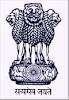 GOVT. OF WEST BENGALIrrigation & Waterways DirectorateOffice of the Sub-Divisional OfficerBalurghat Irrigation Sub Division	                Balurghat, Dakshin Dinajpur-733101	Memo No. :- 37	127						                      		Dated : - 03.03.2020NOTICE INVITING QUOTATION NO.WBIW/SDO/BISD/NIQ-05/2019-20.Sealed quotation in prescribed proforma are hereby invited by the undersigned from willing bonafide agencies / Supplier in respective company letter head for the work “Supplying & Plantation of various Flower Plants & lawn grass for beautification of Gardens in South Dinajpur Irrigation Division office compound under South Dinajpur Irrigation Division, Block & P.S –Balurghat, Dist: Dakshin Dinajpur”  Quotation papers will be issued to the intending quotationers after verifying all necessary papers as per following time scheduleLast date of receiving application 	 :- 12.03.2020 upto 4:00 p.m.Last date of issue of quotation 		:- 16.03.2020 upto 4:00 p.m.Last date of receiving quotation 	:- 18.03.2020 upto 2:00 p.m.Last Date & time of opening quotations	:- 18.03.2020  after 2:30 p.m. (In the chamber of S.D.O/ BISD)Accepting authority does not bind himself to accept the lowest or any other quotation and reserve to himself the right to reject any or all the quotations without assigning any reason.Working Period - 45 (Forty Five) days.The quoted rates should be inclusive of all taxes/duties all completeThe successful quotationer will have to complete the entire work within the stipulated time from the date of commencement. Submission of quotation by Post is not allowed.The intending bidders will have to submit self-attested photocopy of the following documents with their Application.a) Valid PAN Card in the name of bidder/organizationb) Valid GST Identification number (GSTIN) document under the relevant GST Acts & Rules of State Govt.c) Professional Tax Registration Certificate.d) Trade license.After careful verification of Application paper submitted by the Agencies, quotation paper will be issued for Rate quote. The rate quoted by the Agencies must be inclusive of all charges.The successful Quotationers whose quotation will be accepted, will have to execute formal agreement as per rule in the form no. 2908. Before offering quotations, the intending quotationer should thoroughly verify himself with the proposed work by local inspection and all other relevant factors should be taken into consideration.The evolution of lowest quotationer will be based on total quoted amount and no conditional quotation will be entertained.All other normal terms and conditions of standard N.I.Q. will also be applicable. Payment will be made as per availability of fund in the appropriate head.The items of works as follows:-Sub Divisional Officer,Balurghat Irrigation Sub Division     Balurghat, Dakshin DinajpurMemo No. :- 37/6127						                      		Dated : - 03.03.2020Copy forwarded for information and further circulation to the:-Chief Engineer, North, Irrigation & Waterways Dte., Malda.Superintending Engineer, North Irrigation Circle-I, Green Park, Malda.     iii)	Executive Engineer, South Dinajpur Irrigation Division.      iv) 	S.D.O., Gamgarampur Irrigation Sub-Division, Buniadpur.Account Section / Estimating Section of South Dinajpur Irrigation Division.Notice Board of this Sub Division.Sub Divisional Officer,Balurghat Irrigation Sub Division     Balurghat, Dakshin DinajpurSl.No.Description of ItemQunty.UnitRate including all charges ( in rupees)Amount1Duranta goldianna of size not less than 15 cm600 Each2Rangon Hi breed  chineese ( Bangalore Varieties) of size not less than 15 cm300 Each3 grasses tiles of  Barmunda Carpet grassHealthy & fresh grasses (size 5'x3' or bigger)2000 sqft4Green/purple duranta hedge Plant of size not less than 15 cm600Each5Dracaena (Song of India) size not less than 45 cm90Each6Red colour Barberry hedge plant of size not less than 15 cm600Each7Trimming of grass lawn  as per direction of E.I.C2000sqft8Moon Cactus of size not less than 15 cm4Each925 mm to 50 mm size Snow white decorative polished Pebbles90  kg